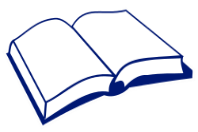 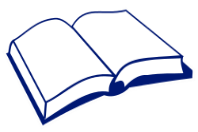 Iceberg (Template)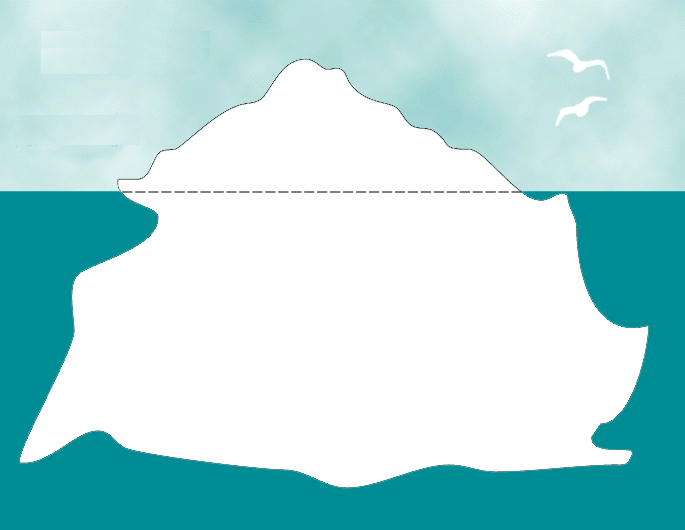 Iceberg (Example)